PRÓTESE E ESPORTES - BENEFÍCIOS DA CIÊNCIA E DA TECNOLOGIA2Dalila Rodrigues2Ester Tigre2Iuri Ciciliotti2Jhaymis Portela2Karen Ashley Rainha2Káyo França2Maria Luíza Amorim2Thaís Goltara2Chirlei Soyer3ResumoPor meio deste viemos apresentar propostas sustentáveis e tecnológicas para o uso de próteses tanto no dia a dia quanto em esportes.Palavras- chave: Prótese, locomoção, esporte, saúde, tecnologia.1. Projeto realizado pelos alunos do 3ºM02 da EEEFM “Professora Filomena Quitiba”2. Alunos da EEEFM “Professora Filomena Quitiba”3. Professor de Química e orientadora do projeto da pesquisa.Email: soyer.chirlei9@gmail.comENTENDENDO O CONCEITO DE PRÓTESE Prótese é o componente artificial que tem por finalidade suprir necessidades e funções de indivíduos sequelados por amputações, traumáticas ou não. Quando uma pessoa perde algum membro do corpo, no lugar é posto uma prótese mecânica. Essa prótese responde a qualquer impulso nervoso, virando um substituto ideal, com a vantagem de ser mais resistente.As próteses podem também ser internas, para substituição de articulações ósseas (operação da anca). Geralmente são prescritas por médicos, odontólogos, veterinários, fisioterapeutas e terapeutas ocupacionais.JUSTIFICATIVA E MOTIVAÇÃOQuando começamos a desenvolver este projeto pensamos em mostrar para a sociedade brasileira as dificuldades encontradas pelos deficientes físicos no dia a dia, nós queríamos mostrar os meios encontrados pela tecnologia para facilitar a vida dessas pessoas, e alguns desses meios sendo sustentáveis, ecológicos, ajudam o nosso meio ambiente em meio a situação que vivemos atualmente.Atualmente Miguel Angelo Laporta Nicolelis vem desenvolvendo pesquisas na tentativa de integrar o cérebro humano com máquinas. O objetivo das pesquisas é desenvolver próteses neurais para a reabilitação de pacientes que sofrem de paralisia corporal. Nicolelis e sua equipe foram responsáveis pela descoberta de um sistema que possibilita a criação de braços robóticos controlados por meio de sinais cerebrais.OBJETIVOEste projeto foi desenvolvido com o intuito de mostrar que existem meios recicláveis para a construção de uma prótese, que existem meios para que  pessoas com deficiência possam participar de competições esportivas e assim viverem com mais qualidade de vida.OBJETIVO GERALDemonstrar para a sociedade a importância dos avanços tecnológicos que vem ajudando pessoas com deficiências físicas que praticam esportes.OBJETIVOS ESPECÍFICOS• Relacionar para o cidadão as vantagens da prótese;• Listar para a comunidade a variedade de possibilidades que se adquire com a tecnologia.5. METODOLOGIA03/06- Nos reunimos para escolher um projeto que atendesse ao requisitos da Semana Estadual de Ciência e Tecnologia.07/06-  Começamos a desenvolver o projeto escrito10/06- Pedimos orientação da professora em nosso projeto.26/06- Foi criado um show de slide para ajudar na apresentação.27/06- Confeccionamos cartazes para também auxiliar na aparência visual.10/07- Fizemos uma reunião para acerto dos últimos detalhes.12/07- Concluímos o projeto para ser enviado para a Semana Estadual de Ciência e Tecnologia.MATERIAIS UTILIZADOS• Prótese; • Notebook;• Data Show;Cartazes.RESULTADOS ESPERADOS Esperamos que possamos mostrar a todos a importância da tecnologia para as próteses, como a ciência tem avançado nos últimos anos, informar e instigar as pessoas a quererem realizar um projeto que melhore e avance na confecção de próteses. 8. REFERÊNCIAS TEÓRICAShttp://pt.wikipedia.org/wiki/Pr%C3%B3tese (acesso em 03/06)http://apnendenovaodessa.blogspot.com.br/2012/03/febrace-protese-ortopedica-feita-por.html  ( acesso em 07/06)http://gizmodo.uol.com.br/como-funciona-a-protese-bionica-que-o-ciclista-david-recebera/   ( acesso em 07/06)http://g1.globo.com/Noticias/Tecnologia/0,,MUL688303-6174,00-VEJA+COMO+FUNCIONA+A+PROTESE+FEITA+DE+FIBRA+DE+CARBONO.html   ( acesso em 10/07)9. ANEXOS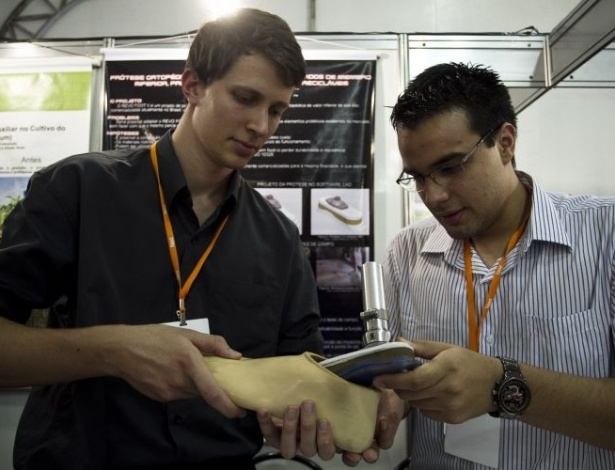 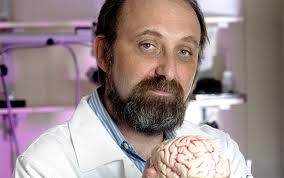 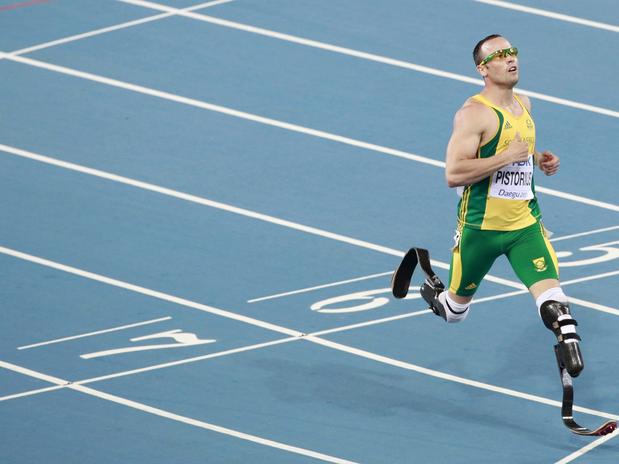 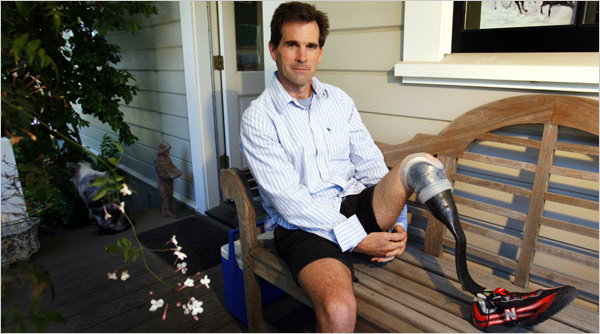 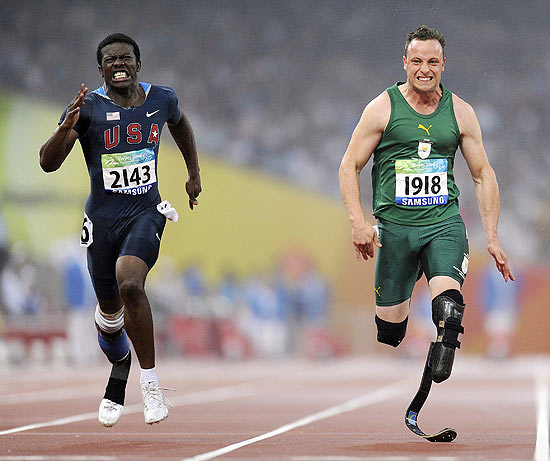 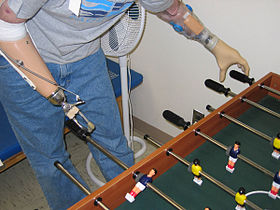 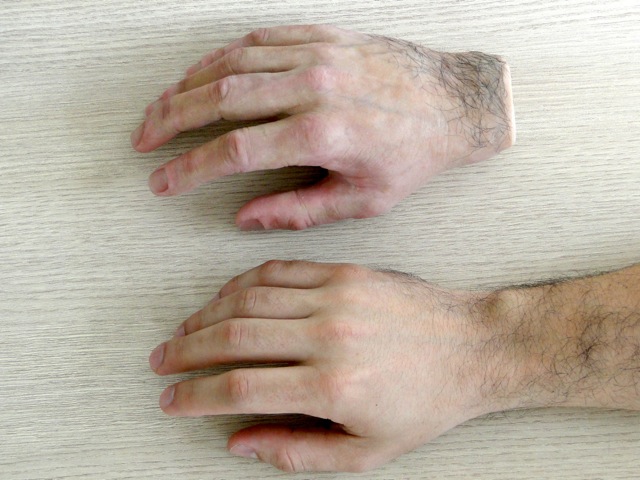 